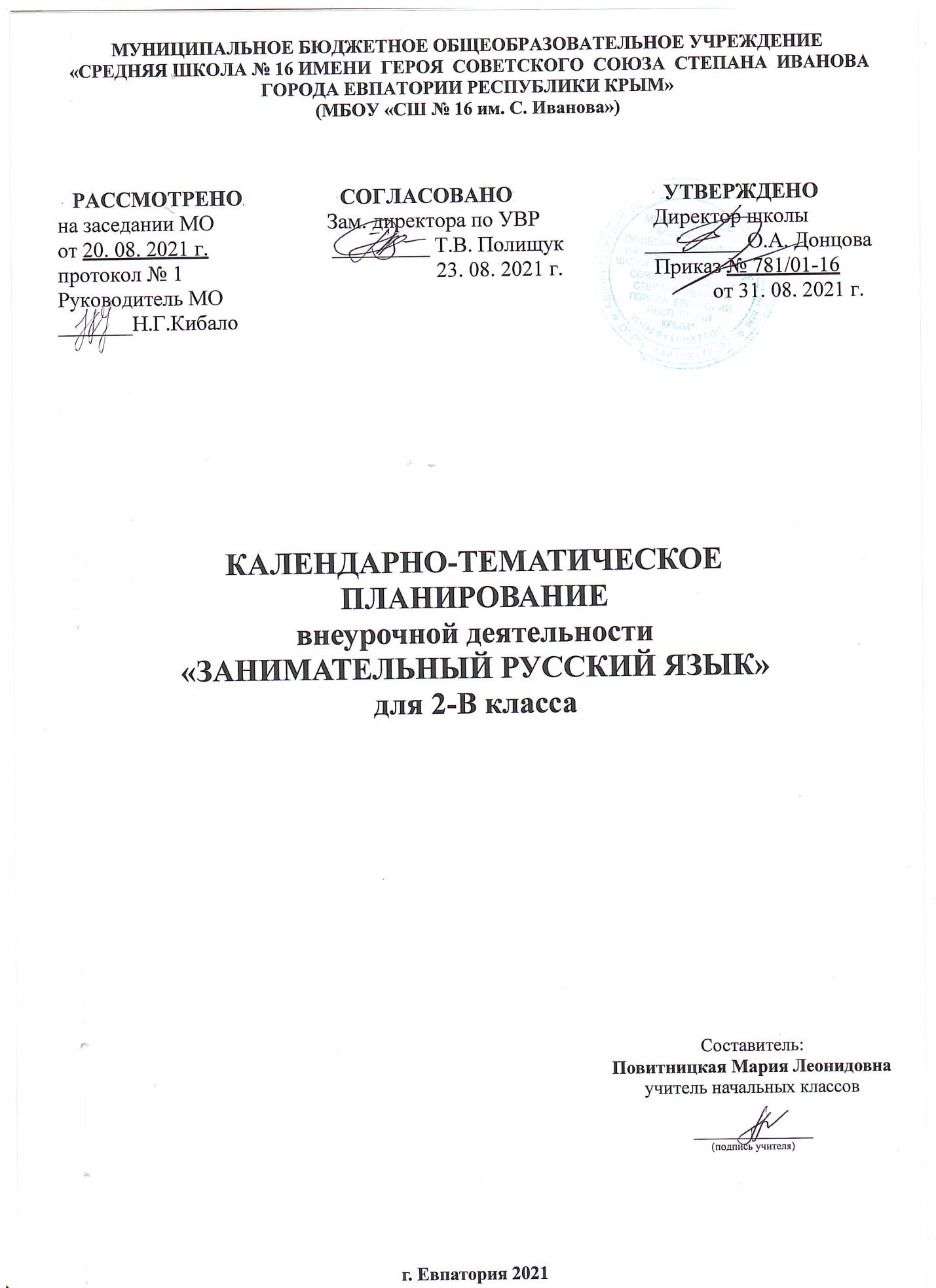 № п/п№ п/пДатаДатаТема урокапланфактпланфактТема урока02.09Что мы знаем о звуках и буквах?09.09Что такое лексика?16.09Однозначные и многозначные слова.23.09Игротека.30.09Слова-братья.07.10Слова-наоборот.14.10Пословица недаром молвится.21.10Игротека.28.10И снова пословицы, пословицы, пословицы…11.11Играем со словарными словами.18.11Анаграммы.25.11Игротека.02.12Секреты некоторых букв.09.12Шарады, анаграммы и метаграммы.16.12Еще раз о синонимах и антонимах.23.12Игротека.30.12Слова, обозначающие предметы.13.01Слова, обозначающие действия предметов.20.01Слова, обозначающие признаки предметов.27.01Игротека.03.02Текст. Тема. Главная мысль.10.02Заголовок- всему голова.17.02Работаем с фразеологизмами.24.02Игротека.03.03И снова пословицы.10.03Еще раз о фразеологизмах.17.03Русские народные загадки.31.03Игротека.07.04И вновь словарные слова.14.04Учимся различать имена существительные, имена прилагательные и глаголы.21.04Какие слова русского языка помогают называть качества характера?28.04Игротека.05.05Повторяем.12.05Готовимся к конкурсу «Русский медвежонок».19.05Обобщающий урок.26.05Итоговый урок.